ISTRUZIONE, FORMAZIONE, LAVORO, E POLITICHE GIOVANILI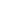 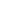 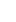 Dipartimento 50 GIUNTA REGIONALE DELLA CAMPANIA - D.G. 11 DG PER L'ISTRUZIONE, LA FORMAZIONE, IL LAVORO E LE POLITICHE GIOVANILI - Delibera della Giunta Regionale n. 119 del 14.03.2023 - PR Campania FSE+ 2021-2027 - Programmazione risorse - Obiettivo Specifico ESO 4.6 - Potenziamento offerta formativa del Sistema -Duale - Percorsi di Istruzione e Formazione Professionale - IeFP - e di Istruzione e Formazione Tecnica Superiore - IFTS. 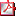 DECRETI DIRIGENZIALI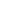 GRANDI OPEREDipartimento 60 Uffici Speciali - D.G. 6 Grandi Opere - Decreto Dirigenziale n. 160 del 15.03.2023 - "Costruzione di un impianto eolico nel comune di Castelfranco in Miscano (BN) località Vaccara-Le Partite-Falceta" Decreto di esproprio/asservimento ed occupazione temporanea, con determinazione urgente dell'indennità provvisoria, ai sensi dell'art.22 del DPR 327/01 e ss.mm.ii Dipartimento 60 Uffici Speciali - D.G. 6 Grandi Opere - Decreto Dirigenziale n. 163 del 15.03.2023 - "Strada a scorrimento veloce Lioni -Grottaminarda 1° LOTTO- 2° Stralcio funzionale 1° Costruttivo". Svincolo delle somme depositate presso la Tesoreria Provinciale dello Stato- Sezione di Napoli, a garanzia delle indennità di asservimento definitivo dei fondi censiti nel N.C.T. del Comune di Gesualdo (AV) al foglio 5 p.lle 758, 759, 748, 750, 754, 742 e 741. ISTRUZIONE, FORMAZIONE, LAVORO E POLITICHE GIOVANILIDipartimento 50 GIUNTA REGIONALE DELLA CAMPANIA - D.G. 11 DG PER L'ISTRUZIONE, LA FORMAZIONE, IL LAVORO E LE POLITICHE GIOVANILI - Decreto Dirigenziale n. 184 del 14.03.2023 - Anagrafe edilizia scolastica ARES 2.0. Rinnovo convenzione Regione Toscana e impegno di spesa. Proposta SAP 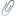 Schema di convenzione Dipartimento 50 GIUNTA REGIONALE DELLA CAMPANIA - D.G. 11 DG PER L'ISTRUZIONE, LA FORMAZIONE, IL LAVORO E LE POLITICHE GIOVANILI - Decreto Dirigenziale n. 190 del 16.03.2023 - POC Campania 2014-20 - Avviso pubblico per il finanziamento in favore degli Enti Locali della valutazione della sicurezza di edifici scolastici secondo le NTC vigenti. Approvazione graduatoria istanze ammesse e finanziate ed elenco istanze escluse. AUTORITA` DI GESTIONE FONDO SOCIALE EUROPEO E FONDO PER LO SVILUPPO E LA COESIONEDipartimento 50 GIUNTA REGIONALE DELLA CAMPANIA - D.G. 1 DG di gestione fondo sociale europeo e fondo per lo sviluppo e la coesione - Decreto Dirigenziale n. 43 del 09.03.2023 - Piano Sviluppo e Coesione della Regione Campania. Aggiornamento manualistica. All. A Manuale Procedure di Gestione All. A1 Schema convenzione All. A2 Schema disciplinare All. A3 Dichiarazione progettista _all. sub C All. A4 Comunicazione_All. D All. B Linee Guida per i Beneficiari All. B1 Modulo attivazione utenze All. C Manuale procedure controllo All.1 - CL Controllo I livello - FASE SELEZIONE_regia All.1 - CL Controllo I livello - FASE SELEZIONE_titolarità All.1a - CL Aiuti di Stato All.2 - CL Controllo I livello - FASE PRE-ATTUAZIONE (Beni e Servizi)_regia All.2 - CL Controllo I livello - FASE PRE-ATTUAZIONE (Beni e Servizi)_titolarità All.2 - CL Controllo I livello - FASE PRE-ATTUAZIONE (lavori)_regia All.2 - CL Controllo I livello - FASE PRE-ATTUAZIONE (lavori)_titolarità All.3 - CL Controllo I livello - FASE AVVIO (Beni e servizi)_regia All.3 - CL Controllo I livello - FASE AVVIO (Beni e servizi)_titolarità All.3 - CL Controllo I livello - FASE AVVIO (lavori)_regia All.3 - CL Controllo I livello - FASE AVVIO (lavori)_titolarità All.4 - CL Controllo I livello - FASE INTERMEDIA-FINALE (Beni e Servizi)_regia All.4 - CL Controllo I livello - FASE INTERMEDIA-FINALE (Beni e Servizi)_titolarità All.4 - CL Controllo I livello - FASE INTERMEDIA-FINALE (Lavori)_regia All.4 - CL Controllo I livello - FASE INTERMEDIA-FINALE (Lavori)_titolarità All.5 - CL Controllo I livello - CONTROLLO IN LOCO All.6 - Foglio Firme visita in loco All.7 - CL Autocontrollo - FASE AVVIO (Beni e servizi)_regia All.7 - CL Autocontrollo - FASE AVVIO (Beni e servizi)_titolarità All.7 - CL Autocontrollo - FASE AVVIO (Lavori)_regia All.7 - CL Autocontrollo - FASE AVVIO (Lavori)_titolarità All.8 - CL Autocontrollo - FASE INTERMEDIA - FINALE (Beni e servizi)_regia All.8 - CL Autocontrollo - FASE INTERMEDIA - FINALE (Beni e servizi)_titolarità All.8 - CL Autocontrollo - FASE INTERMEDIA - FINALE (Lavori)_regia All.8 - CL Autocontrollo - FASE INTERMEDIA - FINALE (Lavori)_titolarità All.9 - CL Controllo I livello - Cicli 2000_2006 e 2007_2013 All.10 - PDC Aiuti di Stato All.11 - PDC SELEZIONE All.12 - PDC Acquisizione Lavori REGIA All.12 - PDC Acquisizione Lavori TITOLARITA_ All.13 - PDC Acquisizione Beni-Servizi REGIA All.13 - PDC Acquisizione Beni-Servizi TITOLARITA_ All.14 - Format rendicontazione_PSC Campania UFFICIO DEI SISTEMI TERRITORIALI E DELLA SICUREZZA INTEGRATADipartimento 60 Uffici speciali - D.G. 9 Uff. del federalismo e dei sistemi territoriali e della sicurezza integrata - Decreto Dirigenziale n. 8 del 10.03.2023 - L.R. del 16 aprile 2012, n. 7. Avviso pubblico a favore dei Comuni per il finanziamento di progetti di riutilizzo di beni confiscati - programma annuale 2022, approvato con decreto dirigenziale n. 59 del 03/11/2022. Nomina commissione di valutazione delle proposte progettuali COMUNICAZIONI DI AVVIO PROCEDIMENTOCOMUNE DI SARNO (SA) - Avviso di avvio del procedimento di adozione di variante semplificata al PUC per la realizzazione di opera pubblica che comporta apposizione del vincolo preordinato all'esproprio, occupazione temporanea, occupazione definitiva, ex art. 11 comma 1, lett. a), comma 2, art. 19, dPR n. 327/2001 ss.mm.ii. COMUNITÀ MONTANA "TITERNO e ALTO TAMMARO" Cerreto Sannita (BN) - Avviso pubblico sostitutivo di avvio del procedimento ai sensi dell'art. 11 del D.P.R. 327/01 AVVISI DI DEPOSITO DI P.R.G. E/O ATTI URBANISTICICOMUNE DI ALTAVILLA SILENTINA (SA) - Adozione del Piano Urbanistico Attuativo di iniziativa privata riferito al comparto edificatorio (comparto edificatorio a destinazione produttiva D2) a destinazione produttiva in località Borgo Falagato ai sensi dell'art. 10 delle NTA COMUNE DI MINORI (SA) - Avviso approvazione dell'adeguamento del PUC di Minori per la reiterazione dei vincoli a contenuto espropriativo previsti dalla componente operativa (art.6, co.1, lett.d), Reg.Reg.5/2011 COMUNE DI MONTECORVINO PUGLIANO (SA) - Avviso di approvazione definitiva della variante urbanistica ex art. 19 DPR n. 327/2001 dell''intervento di riqualificazione e ri-funzionalità degli spazi pubblici in Montecorvino Pugliano, denominato "Riqualificazione Piazza in Corso Lamberti e vie limitrofe adiacenti" COMUNE DI PASTORANO (CE) - Adozione PUA con valore di Piano per Insediamenti Produttivi di cui alla Legge 17 agosto 1942, n. 1150 artt. 13 e 28 per la realizzazione di due capannoni industriali, con annessi uffici direzionali su tre livelli, destinato alla lavorazione, stoccaggio e movimentazione bulloneria e viti per il fissaggio di coperture industriali ai sensi degli artt. 26 e 27 della Legge Regionale 22 dicembre 2004, n.16 "Norme sul governo del territorio" e art. 10 del Regolamento di attuazione per il governo del territorio 4 agosto 2011, n. 5 COMUNE DI PELLEZZANO (SA) - Avviso di approvazione del Piano di Recupero (PdR) del Comune di Pellezzano, ai sensi della L.R. 16/2004 e s.m.i. e del Regolamento n.5/2011 COMUNE DI ROMAGNANO AL MONTE (SA) - Avviso di adozione del Piano Urbanistico Comunale, Rapporto Ambientale e sintesi non tecnica - Delibera di G.C. n. 7 del 04/03/2023 COMUNE DI SANT'AGNELLO (NA) - Avviso di deposito del Piano Urbanistico Comunale (PUC), Studi Specialistici Settoriali, Valutazione Ambientale Strategica integrata con la Valutazione di Incidenza - Avvio fase osservazioni allo strumento urbanistico di cui alla L. R. n. 16/2004 e Regolamento n. 5/2011 COMUNE DI SARNO (SA) - Avviso di approvazione variante urbanistica semplificata al PUC, Delibera di Consiglio Comunale n.3 del 30 gennaio 2023 per "Lavori di bonifica idraulica della Piana di Lavorate nel comune di Sarno (SA) - Intervento ai Colatore Ceci" RETTIFICHECOMUNE DI VILLARICCA (NA) - Adozione del Piano Urbanistico Comunale, Rapporto Ambientale e sintesi non tecnica - Delibera della Commissione Straordinaria n. 21 del 24/02/2023 - Avviso di rettifica BANDI DI GARACOMUNE DI ALVIGNANO (CE) - Bando di Gara - Affidamento lavori afferente "Intervento di efficientamento energetico della pubblica illuminazione". COMUNE DI CALVIZZANO (NA) - Manifestazione di interesse per l'individuazione di un soggetto qualificato (promotore) per la presentazione di un progetto di project financing per l'affidamento in concessione del servizio di accertamento, verifica e riscossione di tutte le entrate tributarie e patrimoniali attraverso la realizzazione di opere e la programmazione di attività/servizi rispondenti alle esigenze del Comune ai sensi dell'art. 183, comma 15, del D.lgs. 18 aprile 2016, n. 50 e s.m.i. COMUNE DI FORIO (NA) - Bando di gara - Lavori di messa in sicurezza di varie strade del territorio comunale 
COMUNE DI TORRIONI (AV) - Bando di gara - Procedura aperta - offerta economicamente più vantaggiosa - per lavori di sistemazione idraulico-forestale del territorio a beneficio di aree a rischio di instabilità idrogeologica e/o erosione del vallone Calcare alla località Vignali ESITI DI GARACOMUNE DI FRATTAMINORE (NA) - Avviso appalto aggiudicato - Lavori di riqualificazione urbana di via Giovanni XXIII, via Di Vittorio, piazza Umberto I, via P. Nenni e via Raffaello e realizzazione di pista ciclabile 
COMUNE DI ISCHIA (NA) - Esito di gara - Procedura aperta ai sensi dell'art. 60 del D.lgs. 50/2016 con il criterio dell'offerta economicamente più vantaggiosa ai sensi dell'art. 36 comma 9-bis del D.lgs. 50/2016 per l'affidamento dei lavori "Interventi di riqualificazione territoriale ed integrazione di tratti fognari - località Campagnano lotto I" COMUNE DI LIONI (AV) - Esito di gara - Intervento di miglioramento e efficientamento energetico degli edifici di edilizia residenziale pubblica ex area - la Stampa COMUNE DI LIONI (AV) - Esito di gara - Servizi professionali - direzione lavori e coordinatore della sicurezza in esecuzione intervento di miglioramento ed efficientamento energetico degli edifici di edilizia residenziale pubblica ex area - la Stampa CONSORZIO DI BONIFICA INTEGRALE VALLO DI DIANO E TANAGRO - Esito di gara - Procedura aperta ai sensi dell'articolo 60 D.lgs. 50/2016 Gara europea a procedura telematica aperta per l'affidamento dei servizi di ingegneria e architettura, Progettazione definitiva, Studi specialistici multidisciplinari, Indagini e rilievi in sito, Prove di laboratorio, Servizi accessori di progettazione partecipata, Assistenza nei procedimenti autorizzativi del progetto di "Regolazione dei deflussi della parte alta del Bacino Idrografico del fiume Tanagro e utilizzo delle acque in agricoltura: Progetto Diga Casalbuono e Schema Idrico di connessione idraulica ai comprensori irrigui del Vallo di Diano, dell'Alto Bussento e della Piana del Sele - 1° Lotto" STAZIONE UNICA APPALTANTE DELLA PROVINCIA DI AVELLINO in nome e per conto del Comune di Arpaia (BN) - Esito di gara - Lavori di costruzione nuovo istituto scolastico comprensivo statale alla Via Tito Livio CONCORSICOMUNE DI CARDITO (NA) - Avviso pubblico di selezione di n. 2 esperti per il conferimento di incarichi di funzioni tecniche per la definizione e l'attuazione degli interventi del PNRR - Professionisti profilo senior e profilo middle PROROGHE E RIAPERTURE TERMINICENTRALE UNICA DI COMMITTENZA SAN SOSSIO BARONIA, CASTEL BARONIA E BISACCIA per conto del Comune di Bisaccia - Avviso di proroga termini bando di gara - Progettazione definitiva - esecutiva ed esecuzione dei lavori costruzione nuovo asilo nido in Via Montessori" 